Wyższe Seminarium Duchowne Towarzystwa Salezjańskiego w Lądzie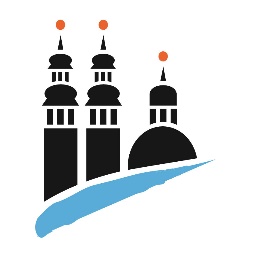 Instytut Pamięci Narodowej w PoznaniuStowarzyszenie Archiwistów Kościelnych„Być dobrym chrześcijaninem i prawym obywatelem”Wychowankowie salezjańscy w walce o niepodległą Polskę(15 listopada 2017 rok)Sekretariat konferencji:  dr Rafał Sierchuła, ks. dr Jarosław Wąsowicz SDB (wonsal_@poczta.onet.pl)PROGRAM9.00 Otwarcie sympozjum: ks. dr hab. Mariusz Chamarczuk SDB Rektor Wyższego Seminarium Duchownego Towarzystwa Salezjańskiego w Lądzie.dr Rafał Reczek Dyrektor Poznańskiego Instytutu Pamięci Narodowej.Sesja I. Okres II wojny światowejModerator –  ks. dr Jarosław Wąsowicz SDB9.30 prof. dr hab. Jan Pietrzykowski –  Organizacja salezjańskich placówek szkolno-wychowawczych w Polsce podczas II wojny światowej.9.50 dr Rafał Sierchuła – Wychowankowie salezjańscy w „dołach katyńskich”. Wybrane sylwetki.10.10 mgr Aleksandra Pietrowicz – „Poznańska Piątka” w szeregach Narodowej Organizacji Bojowej.10.30 s. Natalia Roman FAM – Młodość Edwarda Kaźmierskiego w świetle jego Dzienniczka z 1936 r.  10.50 mgr Mariusz Olczak  – Wychowankowie salezjańscy w strukturach Polskiego Państwa Podziemnego.11.10 PRZERWA KAWOWA (Galeria)11.40 mgr Michał Wołłejko – Tadeusz Karwowski. Wychowanek gimnazjum oo. Salezjanów w Różanymstoku. Korporant, Konspirator, Partyzant.12.00 mgr Katarzyna Utracka – Wychowankowie salezjańscy w Powstaniu Warszawskim.12.20 Dyskusja.13.00 OBIADSesja II. Konspiracja niepodległościowa po 1945 rokuModerator -  dr Rafał Sierchuła13.40 ks. dr Jarosław Wąsowicz SDB – Wychowankowie salezjańscy w szeregach II konspiracji niepodległościowej.14.00 dr Wojciech Muszyński – Władysław „Żbik” Kołaciński, żołnierz Brygady Świętokrzyskiej Narodowych Sił Zbrojnych.14.20 prof. Piotr Niwiński – Służba u boku „Łupaszki”. Danuta Siedzikówna „Inka” w szeregach 5 Wileńskiej Brygady AK.14.40 prof. Krzysztof Szwagrzyk – Przebieg prac w ramach poszukiwań grobu Danuty Siedzikówny „Inki” (1928-1946), sanitariuszki 5 Wileńskiej Brygady Armii Krajowej.15.00 dr Jacek Pawłowicz – „Dariusz Stolarski, wychowanek salezjański, członek Federacji Młodzieży Walczącej i Konfederacji Polski Niepodległej w Płocku”.15.20 Dyskusja16.00 Zakończenie